Πρόταση Εκπόνησης ΔιπλωματικήςΑπό Όνομα Επώνυμο Φοιτητή/ΦοιτήτριαςΑΜ Φοιτήτριας/ΦοιτητήΠροτεινόμενος Τίτλος: ΤίτλοςΕπιβλέπων/Επιβλέπουσα: Όνομα Επώνυμο, Ακαδημαϊκή θέσηΜέλη Συμβουλευτικής/Εξεταστικής Επιτροπής: (α) Α’ Μέλος (β) β΄ ΜέλοςΣυνοπτική περιγραφή: Η περίληψη πρέπει να περιλαμβάνει παρουσίαση του προβλήματος που η διπλωματική θα αντιμετωπίσει, τις μεθόδους/μεθοδολογίες που θα αναπτύξει, τα σημεία συνεισφοράς της, και πως αυτά αναδεικνύονται/αποδεικνύονται από πειραματικά ή/και θεωρητικά αποτελέσματα. Μεθοδολογία:Να αναφέρονται υποχρεωτικά τα παραδοτέα ή τα σημαντικά επιτεύγματα προόδου ανά δίμηνο εργασίας, με βάση τα οποία θα ελέγχεται από το ΔΠΜΣ η πρόοδος του φοιτητή/της φοιτήτριας. Αυτά μπορεί να είναι: 1. Τεχνική αναφορά, 2. Αναφορά βιβλιογραφικής αναζήτησης, 3. Κώδικας (προτείνεται να συνοδεύεται με τεχνική αναφορά), 4. Αρχικά ή τελικά αποτελέσματα (πειραματική η θεωρητικά), 5. Κείμενο διπλωματικής εργασίας.Γλώσσα συγγραφής: Ελληνική / ΑγγλικήΕνδεικτικός πίνακας περιεχομένων σε επίπεδο υπό-κεφαλαίου          (Ο πίνακας μπορεί να είναι στην Αγγλική):Κεφάλαιο 1Υπο-κεφάλαιο …Κεφάλαιο 2Όνομα Επώνυμο Φοιτητή  . . . . . . . . . . . . . . . . . . . . . . . . . . . . . . . . . . . . . . . . . . . . . . . . . . . . . . ΔΠΜΣ «Τεχνητή Νοημοσύνη»/ II-MSc “Artificial Intelligence”Μήνας /Month  00, 20XXΈγινε αποδεκτή από. . . . . . . . . . . . . . . . . . . . . . . . . . . . . . . . . . . . . . . . . . . . . . . . . . . . . . . . . . . . . Όνομα Επώνυμο Ακαδημαϊκός ΤίτλοςΕπιπλέπων/ουσαΈγινε αποδεκτή από. . . . . . . . . . . . . . . . . . . . . . . . . . . . . . . . . . . . . . . . . . . . . . . . . . . . . . . . . . . . . Όνομα Επώνυμο Ακαδημαϊκός ΤίτλοςΜέλος Εξεταστικής Επιτροπής Έγινε αποδεκτή από. . . . . . . . . . . . . . . . . . . . . . . . . . . . . . . . . . . . . . . . . . . . . . . . . . . . . . . . . . . . . .Όνομα Επώνυμο Ακαδημαϊκός ΤίτλοςΜέλος Εξεταστικής Επιτροπής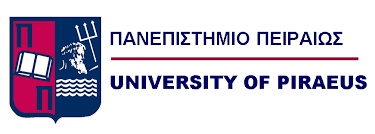 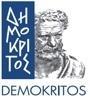 